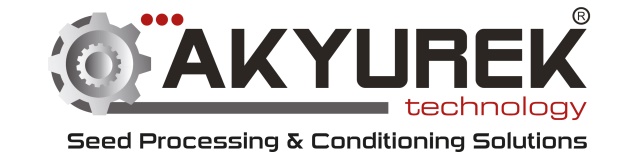 TEDARİK ZİNCİRİ POLİTİKAMIZAkyürek olarak şirketimiz operasyonlarımızla sınırlı kalmayan, tedarikçilerimizi de kapsayan bir bakış açısı ile çevreye, çalışanlarına ve topluma saygılı bir üretim bizim için çok önemli ve tedarikçilerimizle benzer bir yaklaşım geliştirmesi konusunda kendilerini teşvik ediyoruz.Tedarik Zinciri Politikası (Politika) Akyürek’e mal ve hizmet sağlayan tüm küresel tedarikçilerimizden uymasını beklediğimiz çevresel, sosyal ve etik sorumlulukları tanımlar ve tedarikçilerimizin Politika’ya uymasını ve Politika’yı çalışanlarına ve kendi tedarik zincirlerine iletmelerini bekleriz.Akyürek, insan hakları ve işyeri sorumluluk programlarının önemli bir dayanağını oluşturur. Dünya çapındaki ticari uygulamaları etkileyen yasa, gelenek ve görenek ve ekonomik koşullarda farklılıkların olduğunu kabul ederek, Akyürek ile tedarikçileri arasındaki ilişkilerin, insan haklarına saygı taahhüdü ile başlayan paylaşılan değerler temeline dayandırılması gerektiğine inanıyoruz. Tedarikçiler için değer ve beklentilerimizi aktarır ve geçerli çevre kanunları ve yerel iş kanunları ve yönetmeliklerine asgari düzeyde uyan sorumlu işyeri politikaları ve uygulamalarının önemini vurgular.  Politikalarımızda desteklediğimiz değerleri yansıtmaktadır ve doğrudan tedarikçilerimizden, insan haklarına saygıyı sağlamak amacıyla bu kılavuz ilkelerin ruhuna ve lafzına uygun davranmalarını beklemekteyiz. – Yasa ve Yönetmelikler Tedarik malzemelerinin imalatında, toplanmasında ve hizmetlerin sağlanmasında bütün geçerli yerel ve ulusal yasa, kural, yönetmelik ve gerekliliklere uygun hareket etmek.– Ayrımcılığı Ortadan Kaldırmak İşyerlerinin, ayrımcılıktan veya sözlü veya fiziksel tacizden arınmış olmasını sağlamak. İşe alma, çalıştırma, yerleştirme, eğitim, ücretlendirme ve terfi işlemlerini, yeteneğe, performansa, beceri ve tecrübeye dayandırmak. Ayrımcılıkla ilgili geçerli bütün yerel ve ulusal yasalara uygun hareket etmek.– Güvenli ve Sağlıklı bir İşyeri Sağlamak Güvenli, emniyetli ve sağlıklı bir işyeri sağlamak. Kaza, yaralanma ve sağlık risklerine maruz kalma riskini asgariye indirmek suretiyle işyeri ortamının verimli olmasını sağlamak. Sağlık ve güvenlikle ilgili geçerli bütün yerel ve ulusal yasalara uygun hareket etmek. – Çevreyi Korumak İşi, çevreyi koruyacak ve sürdürecek şekilde yürütmek. Geçerli çevre kanunlarına, kural ve yönetmeliklere uygun hareket etmek. – Ticari Dürüstlük İşleri dürüstlük içinde ilgili yasalara saygı duyarak ve rüşvet ve hileli uygulamalardan kaçınarak yürütmek. – Yönetim Sistemleri Sürdürülebilir gelişmeyi, çevreye ve doğal kaynaklara saygıyı ve güvenli, emniyetli ve sağlıklı bir işyeri sağlamak için yönetim sistemleri kurmak. Yasalara uygun hareket etmeyi ve tüm insan haklarına saygılı olmayı sağlamak için faaliyetleri kontrol eden, uygun ve etkili sistemler bulmak. Akyürek Tedarikçileri İçin İş Davranış KurallarıAkyürek çalışanlarının tüm yasalara uyması ve tüm konularda etik davranmasını beklemektedir. Tedarikçilerimiz için de aynı beklentilerimiz vardır. İş Davranış Kuralları, çalışan davranışları için temel standartlar getiriyor. Tedarikçiler için İş Davranış Kuralları, tedarikçilerimiz ile ilgili gereksinimleri belirler. Birlikte çalışarak, doğru olanı yaparak büyük başarı elde edebiliriz. Bu kurallar, Akyürek’in, tüm tedarikçiler için geçerli olan genel şartlarını içerir. Bazı tedarikçi sözleşmeleri bu konulardan bazılarını ele alan daha özellikli hükümler içerebilir.Çıkar Çatışmaları Akyürek çalışanları, şirket çıkarları doğrultusunda hareket etmelidir. Çalışanların herhangi bir tedarikçi ile mali veya başka bir ilişkisi, çalışanın Akyürek’in yararına hareket etme yükümlülüğü ile çakışabileceğinden veya çakışma görüntüsü vereceğinden olmamalıdır. İşyeri dışında arkadaşlıklar kaçınılmaz ve kabul edilebilir. Fakat tedarikçiler, Akyürek çalışanının iş kararları etkilemek için herhangi bir kişisel ilişki kullanmamaya dikkat etmelidirler. Eğer bir tedarikçi çalışanının Akyürek çalışanı ile akrabalık veya başka bir ilişkisi varsa, çıkar çatışması yapabileceğinden, tedarikçi bunu Akyürek’e bildirmeli veya Akyürek çalışanının bildirdiğinden emin olmalıdır.ÜST YÖNETİM VE TÜM DİREKTÖRLER ADINAAHMET AKYÜREK                                                                                ALİ AKYÜREK